Муниципальное бюджетное общеобразовательное учреждение«Средняя общеобразовательная школа а.Кобу-Баши»                                                                                                         «Утверждено»                                                                                 Директор  школы ______З.Н..Кипкеева                                                                                                                                                                                                                                                                                                                         Персонализированная программанаставничества                                 Составитель:Узденова С.Ю.Учитель информатики  Срок реализации: 1 год               2022 годИнформационная карта программыСведения о наставляемомБлок № 1. Комплекс основных характеристик программы наставничества1.1.Пояснительная записка   Создание программы наставничества продиктовано велением времени. На сегодняшний день не только национальный проект «Образование» ставит такую задачу, как внедрение целевой модели наставничества во всех образовательных организациях, но и сама жизнь подсказывает нам необходимость взаимодействия между людьми для достижения общих целей.Актуальность разработки программы наставничестваСовременной школе нужен профессионально-компетентный, самостоятельно мыслящий педагог, психологически и технологически готовый к реализации гуманистических ценностей на практике, к осмысленному включению в инновационные процессы. Овладение специальностью представляет собой достаточно длительный процесс, предполагающий становление профессиональных компетенций и формирование профессионально значимых качеств.Начинающим учителям необходима профессиональная помощь в овладении педагогическим мастерством, в освоении функциональных обязанностей учителя, воспитателя, классного руководителя. Необходимо создавать ситуацию успешности работы молодого учителя, способствовать развитию его личности на основе диагностической информации о динамике роста его профессионализма, способствовать формированию индивидуального стиля его деятельности.Профессиональная помощь необходима не только молодым, начинающим педагогам, но и вновь прибывшим в конкретное образовательное учреждение учителям. Нужно помочь им адаптироваться в новых условиях, ознакомить их с учительской документацией, которую им необходимо разрабатывать и вести в данном учреждении, а также оказывать методическую помощь в работе.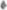 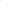 Решению этих стратегических задач будет способствовать создание гибкой и мобильной системы наставничества, способной оптимизировать процесс профессионального становления молодого педагога и вновь прибывшему учителю, сформировать у них мотивацию к самосовершенствованию, саморазвитию, самореализации. В этой системе должна быть отражена жизненная необходимость молодого специалиста и вновь прибывшего специалиста получить поддержку опытных педагогов-наставников, которые готовы оказать им теоретическую и практическую помощь на рабочем месте, повысить их профессиональную компетентность.Настоящая программа призвана помочь в организации деятельности наставников с молодыми на уровне образовательной организации.1.2 .Цель и задачиПрограмма наставничества направлена на достижение следующей цели: максимально полное раскрытие потенциала личности наставляемого, необходимое для успешной личной и профессиональной самореализации в современных условиях, а также создание условий для формирования эффективной системы поддержки, самоопределения и профессиональной ориентации молодых и вновь прибывших специалистов, проживающих на территории РФ. Задачи:1. Адаптировать специалистов для вхождения в полноценный рабочий режим школы через освоение норм, требований и традиций школы и с целью закрепления их в образовательной организации.2) Выявить склонности, потребности, возможности и трудности в работе наставляемых педагогов через беседы и наблюдения.З) Спланировать систему мероприятий для передачи навыков, знаний, формирования ценностей у педагогов с целью повышения личностного и профессионального уровня наставляемых, а также качества обучения младших школьников.4)Оценить результаты программы и ее эффективность.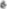 1.3.Срок реализации программыДанная программа наставничества рассчитана на 1 год. Это связано с тем, что через год может поменяться кадровый состав школы. Поэтому срок реализации данной программы наставничества удобнее сделать на год, чтобы её можно было скорректировать под сложившуюся ситуацию, добавить новую или удалить устаревшую информацию, так как мы в настоящее время находимся в современных условиях неопределенности. Начало реализации программы наставничества с 01.09.2022 г., срок окончания 01.09 2023 года.1.4. Применяемые формы наставничества и технологииОсновной формой наставничества данной программы является «учитель-учитель». Данная форма предполагает взаимодействие молодого специалиста (при опыте работы от 0 до З лет) или нового сотрудника (при смене места работы) с опытным и располагающим ресурсами и навыками педагогом.Цели и задачи формы. Целью такой формы наставничества является успешное закрепление на месте работы или в должности педагога молодого специалиста, повышение его профессионального потенциала и уровня, а также создание комфортной профессиональной среды внутри учебного заведения, позволяющей реализовывать актуальные педагогические задачи на высоком уровне. Среди основных задач взаимодействия наставника с наставляемым: способствовать формированию потребности заниматься анализом результатов своей профессиональной деятельности; развивать интерес к методике построения и организации результативного учебного процесса; ориентировать начинающего учителя на творческое использование передового педагогического опыта в своей деятельности; прививать молодому специалисту интерес к педагогической деятельности в целях его закрепления; ускорить процесс профессионального становления учителя; сформировать школьное сообщество (как часть учительского).Блок № 2. Комплекс организационно-педагогических условий реализации программы наставничества2.1 Основные участники программы и их функцииНаставляемый: Текеева Земфира Нориевна ,.Наставник для специалиста: УЗДЕНОВА  САПИЯТ ЮСУПОВНАДля реализации поставленных в программе задач наставник  выполняет функцию и относятся к следующему типу наставника: наставник-консультант создает комфортные условия для реализации профессиональных качеств, помогает с организацией образовательного процесса и решением конкретных психолого-педагогических и коммуникативных проблем. Контролирует самостоятельную работу специалиста.2.2. Механизм управления программойОсновными принципами работы с молодыми и вновь прибывшими специалистами являются:Обязательность - проведение работы с каждым специалистом, приступившим к работе в учреждении вне зависимости от должности и направления деятельности.Индивидуальность - выбор форм и видов работы со специалистом, которые определяются требованиями должности, рабочим местом в соответствии с уровнем профессионального развития.Непрерывность - целенаправленный процесс адаптации и развития специалиста продолжается на протяжении 1год.Эффективность - обязательная периодическая оценка результатов адаптации, развития специалиста и соответствия форм работы уровню его потенциала.Требования, предъявляемые к наставнику:-знать требования законодательства в сфере образования, ведомственных нормативных актов, определяющих права и обязанности молодого и вновь прибывшего специалиста по занимаемой должности;-изучать деловые и нравственные качества молодого специалиста, его отношение к проведению занятий, коллективу школы, учащимся и их родителям, увлечения, наклонности, круг досугового общения;-знакомить молодого специалиста со школой, с расположением учебных классов, кабинетов, служебных и бытовых помещений;-вводить в должность (знакомить с основными обязанностями, требованиями, предъявляемыми к воспитателю, правилами внутреннего трудового распорядка, охраны труда и техники безопасности);контролировать работу, оказывать необходимую помощь;-оказывать специалисту индивидуальную помощь в овладении педагогической профессией, практическими приемами и способами качественного проведения занятий, выявлять и совместно устранять допущенные ошибки;-личным примером развивать положительные качества специалиста, корректировать его поведение в школе, привлекать к участию в общественной жизни коллектива, содействовать развитию общекультурного и профессионального кругозора;-участвовать в обсуждении вопросов, связанных с педагогической и общественной деятельностью специалиста, вносить предложения о его поощрении или применении мер воспитательного и дисциплинарного воздействия.Требования к специалисту:изучать нормативные документы, определяющие его служебную деятельность, структуру, штаты, особенности деятельности школы и функциональные обязанности по занимаемой должности;выполнять план профессионального становления в установленные сроки;постоянно работать над повышением профессионального мастерства, овладевать практическими навыками по занимаемой должности;учиться у наставника передовым методам и формам работы, правильно строить свои взаимоотношения с ним.Формы и методы работы с новым специалистом: беседы; тренинговые занятия; встречи с опытными учителями; открытые уроки, внеклассные мероприятия; тематические педсоветы, семинары; методические консультации; посещение и взаимопосещение занятий; анкетирование, тестирование; участие в различных очных и дистанционных мероприятиях; прохождение курсов.ПЛАН РЕАЛИЗАЦИИ МЕРОПРИЯТИЙ ПРОГРАММЫНАСТАВНИЧЕСТВА НА 2022-2023 УЧЕБНЫЙ ГОДРезультатом правильной организации работы наставников будет высокий уровень включенности новых специалистов в педагогическую работу, культурную жизнь образовательной организации, усиление уверенности в собственных силах и развитие личного, творческого и педагогического потенциала. Это окажет положительное влияние на уровень образовательной подготовки и психологический климат в школе. Наставляемые получат необходимые для данного периода профессиональной реализации компетенции, профессиональные советы и рекомендации, а также стимул и ресурс для комфортного становления и развития внутри организации.Формы контактов наставника и наставляемого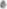 План мероприятий1. УчреждениеМуниципальное бюджетное общеобразовательное учреждение «Средняя общеобразовательная школа а.Кобу-Баши»2.Полное название программыперсонализированная программа наставничества3.Сведения об авторах:3.Сведения об авторах:3.1.Ф.И.О. автора программы, должностьУзденова Сапият Юсуповна4. Сведения о программе:4. Сведения о программе:4.1. Нормативная базаФедеральный закон от 29 декабря 2012 г. № 273-ФЗ
«Об образовании в Российской Федерации», иные федеральные, региональные,
муниципальные и локальные нормативные правовые акты, регулирующие
образовательную деятельность, деятельность в сфере наставничества
педагогических работников4.2. Область примененияобразование4.3.формы наставничества«Наставник - наставляемый»4.4.Ролевая модель«Педагог-педагог»4.5. Тип программыМодифицированная4.6. Вид программыперсонализированная программа наставничества4.7.Продолжительность 1 год4.8.Срок осуществления планас 01.09.2022 г. по 01.09.2023 г.Фамилия, имя, отчество:Текеева Земфира НориевнаОбразование:высшее Специальность:Учитель начальных классовПедагогический стаж:24 года Место работы:МБОУ «СОШ а.Кобу-Баши»Должность:учительКласс:начальные классыКвалификационная категория-ФормаОписание1ПрямоеНепосредственный контакт с наставляемым, общение с ним не только в рабочее время, но и в неформальной обстановке2ОпосредованноеОсуществление формального контакта путем советов, рекомендаций. Личные контакты и непосредственное влияние сводятся к миниЗИндивидуальноеЗакрепление за наставником одного наставляемого4ОткрытоеДвустороннее взаимодействие наставника и наставляемого5СкрытоеНаставник незаметно воздействует на наставляемого№ п/пМероприятияСроки реализацииОтветственные1.1. Проведение собеседования с наставниками.2.Проведение организационной, встречи	наставника	и	наставляемого:сентябрьНаставникНаставляемый2.1.Изучение нормативно правовой базы школы, положения о наставничестве.2.Требования к оформлению школьной документации.3.Беседы с педагогом по результатам первой четвертиоктябрьНаставникНаставляемый3.Наблюдение занятий, внеклассных мероприятий наставником.ноябрь4.1.Проведение	 встречи наставника и наставляемого: «Самоанализ занятия», «Организация индивидуальной работы с учащимися».2.Наблюдение уроков, внеклассных и воспитательных мероприятий.декабрьНаставникНаставляемый5.1. Взаимопосещение занятий. 2.Встреча	наставников наставляемых: «Самообразование педагога».январьНаставникНаставляемый6. Беседа «Участие воспитателя в анализе занятия»февральНаставникНаставляемый7.Встреча наставника и наставляемого.мартНаставникНаставляемый8.1.Участие специалиста в заседании МО.2. Проведение заключительнойвстречи наставника и наставляемого апрель-майНаставникНаставляемый